"О назначении контрактного управляющего в администрации Климовского сельского поселения Ибресинского района Чувашской РеспубликиВ соответствии с Федеральным законом от 5 апреля 2013 г. N 44-ФЗ "О контрактной системе в сфере закупок товаров, работ, услуг для обеспечения государственных и муниципальных нужд", приказом Министерства экономического развития Российской Федерации от 29 октября 2013 г. N 631 "Об утверждении Типового положения (регламента) о контрактной службе"1. Назначить контрактным управляющим в администрации Климовского сельского поселения Ибресинского района Чувашской Республики главу администрации Климовского сельского поселения Ибресинского района Чувашской Республики Денисова Дениса Аркадьевича, без доплаты.2. Утвердить положение (регламент) о контрактном управляющем в администрации Климовского сельского поселения Ибресинского района Чувашской Республики согласно приложению УТВЕРЖДЕНО Приложение № 1 к постановлению администрации Климовского сельского поселенияИбресинского района Чувашской РеспубликиОт 15.06.2020 года № 27Положение о контрактном управляющемI. Общие положения1.1. Настоящее положение  устанавливает порядок работы контрактного управляющего при   осуществлении  закупок  товаров,  работ, услуг для обеспечения муниципальных нужд, в том   числе   на   этапе    планирования    закупок,    определения   поставщиков   (подрядчиков, исполнителей), заключения и исполнения контрактов.1.2. Контрактный   управляющий   является   специалистом заказчика, обеспечивающим осуществление закупок, включая исполнение контрактов. Контрактный  управляющий   назначается   заказчиком,   у которого   отсутствует контрактная служба и   совокупный   годовой объем   закупок   которого в соответствии с планом-графиком не превышает сто миллионов рублей.1.3. Контрактный   управляющий в  своей  деятельности руководствуется Конституцией Российской  Федерации,   гражданским  законодательством,  бюджетным    законодательством Российской Федерации, Федеральным законом от 05.04.2013 № 44-ФЗ "О контрактной системе в   сфере   закупок  товаров,  работ, услуг для обеспечения государственных и муниципальных нужд" (далее - Федеральный закон от 05.04.2013 № 44-ФЗ), иными нормативными правовыми актами, в том числе настоящим Положением.1.4. Основными принципами деятельности контрактного управляющего при осуществлении закупки товара, работы, услуги для обеспечения муниципальных нужд являются:- профессионализм - привлечение квалифицированных специалистов, обладающих теоретическими знаниями и навыками в сфере закупок, в целях осуществления своей деятельности на профессиональной основе;- открытость и прозрачность - свободный и безвозмездный доступ к информации о совершаемых контрактным управляющим действиях, направленных на обеспечение муниципальных нужд, в том числе способах осуществления закупок и их результатах. Открытость и прозрачность информации обеспечиваются, в частности, путем размещения полной и достоверной информации в единой информационной системе в сфере закупок;- эффективность и результативность - заключение муниципальных контрактов на условиях, обеспечивающих наиболее эффективное достижение заданных результатов обеспечения муниципальных нужд;- ответственность за результативность - ответственность контрактного управляющего за достижение заказчиком заданных результатов обеспечения муниципальных нужд и соблюдения требований, установленных законодательством Российской Федерации о контрактной системе и нормативно-правовыми актами в сфере закупок;II. Порядок назначения контрактного управляющего2.1. Конкретное должностное лицо, назначаемое контрактным управляющим, определяется и утверждается решением руководителя заказчика.2.2. Контрактный управляющий должен иметь высшее образование или дополнительное профессиональное образование в сфере закупок.2.3. Контрактным управляющим не могут быть физические лица, лично заинтересованные в результатах процедур определения поставщиков (подрядчиков, исполнителей), а также должностные лица органов, уполномоченных на осуществление контроля в сфере закупок.2.4. В случае выявления в качестве контрактного управляющего указанных лиц заказчик обязан незамедлительно освободить его от работы в качестве контрактного управляющего и назначить иное лицо, соответствующее требованиям Федерального закона от 05.04.2013 № 44-ФЗ и настоящего Положения. III. Функции и полномочия контрактного управляющего3.1. Контрактный управляющий осуществляет следующие функции и полномочия:1) при планировании закупок:- разрабатывает план-график, осуществляет подготовку изменений для внесения в план-график, размещает в единой информационной системе план-график и внесенные в него изменения;- организует утверждение плана-графика;2) при определении поставщиков (подрядчиков, исполнителей):- выбирает способ определения поставщика (подрядчика, исполнителя);- уточняет в рамках обоснования цены цену контракта и ее обоснование в извещениях об осуществлении закупок, приглашениях принять участие в определении поставщиков (подрядчиков, исполнителей) закрытыми способами, конкурсной документации, документации об аукционе;- уточняет в рамках обоснования цены цену контракта, заключаемого с единственным поставщиком (подрядчиком, исполнителем);- организует подготовку описания объекта закупки в документации о закупке;- обеспечивает привлечение на основе контракта специализированной организации для выполнения отдельных функций по определению поставщика;- обеспечивает предоставление учреждениям и предприятиям уголовно-исполнительной системы, организациям инвалидов преимущества в отношении предлагаемой ими цены контракта;- обеспечивает осуществление закупки у субъектов малого предпринимательства, социально ориентированных некоммерческих организаций, устанавливает требование о привлечении к исполнению контракта субподрядчиков, соисполнителей из числа субъектов малого предпринимательства, социально ориентированных некоммерческих организаций;- подготавливает в письменной форме или в форме электронного документа разъяснения положений документации о закупке;- привлекает экспертов, экспертные организации;-обеспечивает направление необходимых документов для заключения контракта с единственным поставщиком (подрядчиком, исполнителем) по результатам несостоявшихся процедур определения поставщика в установленных Федеральным законом случаях в соответствующие органы, определенные пунктами 24-25 части 1 статьи 93 Федерального закона;- обосновывает в документально оформленном отчете невозможность или нецелесообразность использования иных способов определения поставщика (подрядчика, исполнителя), а также цену контракта и иные существенные условия контракта в случае осуществления закупки у единственного поставщика (подрядчика, исполнителя) для заключения контракта;-обеспечивает заключение контрактов;- организует включение в реестр недобросовестных поставщиков (подрядчиков, исполнителей) информации об участниках закупок, уклонившихся от заключения контрактов.3) при исполнении, изменении, расторжении контракта:- обеспечивает приемку поставленного товара, выполненной работы (ее результатов), оказанной услуги, а также отдельных этапов поставки товара, выполнения работы, оказания услуги;- организует оплату поставленного товара, выполненной работы (ее результатов), оказанной услуги, а также отдельных этапов исполнения контракта;- взаимодействует с поставщиком (подрядчиком, исполнителем) при изменении, расторжении контракта, применяет меры ответственности, в том числе направляет поставщику (подрядчику, исполнителю) требование об уплате неустоек (штрафов, пеней) в случае просрочки исполнения поставщиком (подрядчиком, исполнителем) обязательств (в том числе гарантийного обязательства), предусмотренных контрактом, а также в иных случаях неисполнения или ненадлежащего исполнения поставщиком (подрядчиком, исполнителем) обязательств, предусмотренных контрактом, совершает иные действия в случае нарушения поставщиком (подрядчиком, исполнителем) условий контракта;- организует проведение экспертизы поставленного товара, выполненной работы, оказанной услуги, привлекает экспертов, экспертные организации;- в случае необходимости обеспечивает создание приемочной комиссии не менее чем из пяти человек для приемки поставленного товара, выполненной работы или оказанной услуги, результатов отдельного этапа исполнения контракта;- подготавливает документ о приемке результатов отдельного этапа исполнения контракта, а также поставленного товара, выполненной работы или оказанной услуги;- размещает в единой информационной системе или до ввода в эксплуатацию указанной системы на официальном сайте Российской Федерации в информационно-телекоммуникационной сети "Интернет" для размещения информации о размещении заказов на поставки товаров, выполнение работ, оказание услуг отчет, содержащий информацию об исполнении контракта, о соблюдении промежуточных и окончательных сроков исполнения контракта, о ненадлежащем исполнении контракта (с указанием допущенных нарушений) или о неисполнении контракта и о санкциях, которые применены в связи с нарушением условий контракта или его неисполнением, об изменении или о расторжении контракта в ходе его исполнения, информацию об изменении контракта или о расторжении контракта, за исключением сведений, составляющих государственную тайну;- организует включение в реестр недобросовестных поставщиков (подрядчиков, исполнителей) информации о поставщике (подрядчике, исполнителе), с которым контракт был расторгнут по решению суда или в связи с односторонним отказом Заказчика от исполнения контракта;- составляет и размещает в единой информационной системе отчет об объеме закупок у субъектов малого предпринимательства, социально ориентированных некоммерческих организаций;-организует включение в реестр контрактов заключённых заказчиками, информацию о контрактах, заключённых Заказчиком. 3.2. Контрактный управляющий осуществляет иные полномочия, предусмотренные Федеральным законом от 05.04.2013 № 44-ФЗ, в том числе: 1) организует в случае необходимости консультации с поставщиками (подрядчиками, исполнителями) и участвует в таких консультациях в целях определения состояния конкурентной среды на соответствующих рынках товаров, работ, услуг, определения наилучших технологий и других решений для обеспечения муниципальных нужд;2) организует обязательное общественное обсуждение закупки товара, работы или услуги, по результатам которого в случае необходимости осуществляет подготовку изменений для внесения в планы- графики, документацию о закупках или обеспечивает отмену закупки;3) принимает участие в утверждении требований к закупаемым заказчиком отдельным видам товаров, работ, услуг (в том числе предельным ценам товаров, работ, услуг) и (или) нормативным затратам на обеспечение функций заказчика и размещает их в единой информационной системе;4) участвует в рассмотрении дел об обжаловании действий (бездействия) Заказчика, в том числе обжаловании результатов определения поставщиков (подрядчиков, исполнителей), и осуществляет подготовку материалов для осуществления претензионной - исковой работы;5) разрабатывает проекты контрактов, в том числе типовых контрактов заказчика, типовых условий контрактов заказчика;6) осуществляет проверку банковских гарантий, поступивших в качестве обеспечения исполнения контрактов, на соответствие требованиям Федерального закона от 05.04.2013 № 44-ФЗ;7) информирует в случае отказа заказчика в принятии банковской гарантии об этом лицо, предоставившее банковскую гарантию, с указанием причин, послуживших основанием для отказа;8) организует осуществление уплаты денежных сумм по банковской гарантии в случаях, предусмотренных Федеральным законом;9) организует возврат денежных средств, внесенных в качестве обеспечения исполнения заявок или обеспечения исполнения контрактов.3.3. В целях реализации функций и полномочий, указанных в п. 3.1. настоящего Положения, контрактный управляющий обязан:- знать и руководствоваться в своей деятельности требованиями законодательства Российской Федерации и иных нормативных правовых актов о контрактной системе в сфере закупок товаров, работ, услуг для обеспечения государственных и муниципальных нужд и настоящего Положения;- не допускать разглашения сведений, ставших ему известными в ходе проведения процедур определения поставщика (подрядчика, исполнителя), кроме случаев, прямо предусмотренных законодательством Российской Федерации;- поддерживать уровень квалификации, необходимый для надлежащего исполнения своих должностных обязанностей;- не проводить переговоров с участниками закупок до выявления победителя определения поставщика (подрядчика, исполнителя) процедур закупок, кроме случаев, прямо предусмотренных законодательством Российской Федерации;- соблюдать иные обязательства и требования, установленные Законом.3.4. При централизации закупок, предусмотренной Федеральным законом от 05.04.2013 № 44-ФЗ, контрактный управляющий осуществляет функции и полномочия, предусмотренные п. 3.1 настоящего Положения и не переданные соответствующим уполномоченному органу, уполномоченному учреждению, которые осуществляют полномочия на определение поставщиков (подрядчиков, исполнителей).3.5. В пределах своей компетенции контрактный управляющий осуществляет взаимодействие с другими структурными подразделениями заказчика, а также осуществляет иные полномочия, предусмотренные внутренними документами Заказчика.IV. Ответственность контрактного управляющего4.1. Действия (бездействие) контрактного управляющего, могут быть обжалованы в судебном порядке или в порядке, установленном Федеральным законом от 05.04.2013 № 44-ФЗ, в контрольный орган в сфере закупок, если такие действия (бездействие) нарушают права и законные интересы участника закупки.4.2. Контрактный управляющий, виновный в нарушении законодательства Российской Федерации, иных нормативных правовых актов о контрактной системе в сфере закупок, а также настоящего Положения, несет дисциплинарную, гражданско-правовую, административную, уголовную ответственность в соответствии с законодательством Российской Федерации.4.3. Контрактный управляющий, допустивший нарушение законодательства Российской Федерации или иных нормативных правовых актов о контрактной системе в сфере закупок товаров, работ, услуг для обеспечения государственных и муниципальных нужд может быть отстранен от данной должности по решению заказчика.ЧĂВАШ РЕСПУБЛИКИЙĚПРЕÇ РАЙОНĚ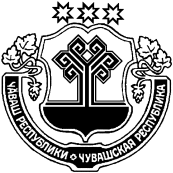 ЧУВАШСКАЯ РЕСПУБЛИКАИБРЕСИНСКИЙ РАЙОН КЕЛЕМКАССИ ЯЛ ПОСЕЛЕНИЙĚН АДМИНИСТРАЦИЙЕЙЫШĂНУ15.06.2020   27 №                                               Келемкасси ялеАДМИНИСТРАЦИЯКЛИМОВСКОГО СЕЛЬСКОГО ПОСЕЛЕНИЯ ПОСТАНОВЛЕНИЕ15.06.2020г.    № 27                    село КлимовоГлава Климовского сельского поселенияД.А. Денисов